МДОУ  № 38 «Искорка»  г. ПодольскСценарий осеннего праздника для детей средней группы «Золотая осень »Музыкальный руководитель:Тарасенко Инна Анатольевна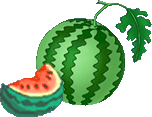 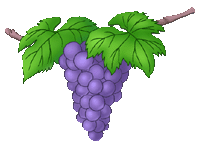 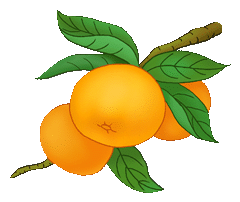 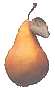 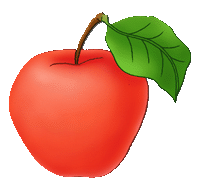 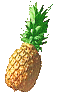 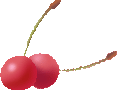 Действующие лица:Взрослые:  Ведущая, Осень.Дети:  «Мухоморчики», «Огурчики»,               Морковь, Зелёный Лук, Капуста, Шофёр,  Волк? Дедушка?Музыкальный репертуар:1.     Песня  «Осень» поют с солистами (муз. А.Филипенко)2.     «Танец осенних листочков» (муз. А.Филипенко)3.      Песня  «Ходит осень»  (муз. М.Картушиной)4.      Инсценировка «Кто-то там спрятался в лесу?» (кукольный театр) :   Сорока,  Белка,  Заяц, Медведь,  Ёжик. 5.      «Танец мухоморчиков»  (муз. М.Картушиной)6.       Игра  «Дети и волк»  (муз. М.Картушиной)7.       Песня «Тучка-плакучка»  (сл. и муз. М. Картушиной)8.       Игра «Солнышко и дождик» 9.      «Танец огурчиков»10.    «Огородная – хороводная» (муз. Б. Можжевелова)2013 годДети входят в зал под музыку П.И.Чайковского «Осенняя песня» и останавливаются полукругом. В руках у детей осенние листочки.Ведущая.  Какая красивая осень                  Какой золотистый убор.                  И в гости сегодня ребята                  К нам праздник весёлый пришёл.1 ребёнок. По лесным тропинкам                  Ходит, бродит осень.                  Сколько свежих листьев                  У зелёных сосен.2 ребёнок.  Солнышко усталое,                    Скупо греешь ты!                    Жёлтые да алые                    Кружатся листы. 3 ребёнок. Утром мы во двор идём                  Листья сыпятся дождём.                  Под ногами шелестят                  И летят, летят, летят.Ведущая. Посмотрите, ребята, как красиво в нашем зале! Сколько разноцветных листочков – жёлтых, зелёных, красных. Это Осень здесь побывала. Давайте, ребята, споём песенку об осенних листочках. Может быть, Осень услышит наше пение и придёт к нам в гости.Вот и Осень наступила,Всех вокруг развеселила.Давайте Осень позовем,Про Осень песенку споём.Песня  «Осень» поют с солистами (муз. А.Филипенко)Ведущий. Осень золотая в гости к нам идёт.                  И свои подарки малышам несёт.Входит «Осень» (воспитатель в костюме, с корзинкой в руках)  под музыку: «Вальс» Ф.Шопена.Осень:   Я – Осень золотая              На праздник к вам пришла.              Эти листики, ребята,              Я вам раздала.              Ну-ка, листики берите,              С ними танец покажите!«Танец осенних листочков» - поют воспитатели (муз. А.Филипенко)В конце танца дети опускаются на корточки и прячутся за листики.Осень:       Сколько листьев золотых!                    Соберу скорей я их. (Осень ходит вокруг  листочков)……….Ой! Да это наши дети спрятались!                   Как подует ветерок,                   Улетай скорей, листок.Звучит фонограмма ветра. Дети садятся на стулья. Ведущая  проходит с подносом и собирает листочки.Ведущий.     Осень, осень в гости просим,                      с листопадом и дождём,                       с перелётным журавлём.                      Дети песенку споют,                      О тебе стихи прочтут.1 ребёнок.   Алые и жёлтые                     Ветер листья рвёт.                     Кружит, кружит в воздухе                     Пёстрый  хоровод.2 ребёнок.  Солнышко лишь выглянет,                     Спрячется опять.                     Долго лето красное                      будем вспоминать.3 ребёнок. Ну, а мы грустить не будем                  Осень тоже хороша.                  Все споём мы песню дружно                  Веселится пусть душа.Песня  «Ходит осень»  (муз. М.Картушиной)Вдруг летит Сорока  (кукольный театр) и кричит: «Тр-тр-тр-тр…..»Осень:       Что случилось, Сорока?Сорока:  Ребята! Кто-то спрятался в лесу!Инсценировка «Кто-то там спрятался в лесу?»Сорока: Мы разыскали всех зверей в лесу,                                      Белку и зайца, мишку и лису,                                      Всех, кто хочет спрятаться,                                        мы найдём в лесу.Выходят дети-звери и свободно пляшут под весёлую музыку.Сорока:                          А теперь зверей мы спросим,                                      Как  они встречают Осень? Заяц :            Пора мне, зайчику, линять,                       Пора мне шубку поменять,                      Зимой быть серым не могу,                      Меня заметят на снегу. Белка:                                  А я спешу, спешу, спешу,  Я на сучках грибы сушу,                                              Орешков делаю запас.Сорока                     Ну что ж, старайся,                                  в добрый час.Медведь:     В берлогу скоро лягу спать,                        За осенью – зима опять                        Пусть мне во сне приснится мед,                        Проснусь, когда весна придет!выбегает Ёжик.Сорока:        А ты что хочешь, Ёж – ежишка?Ёж:   Я тоже буду спать, как мишка,          Я поохотился за лето,          Грибы искал, мышей ловил,           Мне надо отдохнуть за это,           Устал, я выбился из сил.Осень: Ну что же, всё у вас толково,            К холодным дням вы все готовы!А что же это Ёжик у тебя в руках? Корзинка и пустая?Ёж:      Да вот собрался я грибочков себе на зиму набрать, да не нашёл пока   ни одного.  Ведущий.     Поможем ему, ребята?Ёж:      Гриб-грибок,            Полезай-ка в кузовок.            Только, детки, не спешите,            Мухоморы вы не рвите!Игра «Собери грибы»На полу раскладывают  плоскостные изображения грибов (мухоморы, боровики, волнушки, лисички, подберёзовики,  подосиновики). Участвуют 4 детей. По сигналу они начинают собирать грибы, оставляя на полу мухоморы. Съедобные грибы Ведущая отдаёт Ёжику в корзинку. Ёжик благодарит и уходит.После игры Осень спрашивает, почему не надо собирать мухоморы. Дети объясняют.Мухомор-ребёнок:  
                               Смотрит заинька в упор-
                               Вот так чудо мухомор!
                               С красной шляпкой,
                               С белой ножкой.
                               У гриба красивый вид,
                               Только жалко….- ядовит!  Ведущий.    Этот гриб в лесу растёт,
Не клади его ты в рот!
Он совсем не сладкий,
Крапинки на шляпке.
Красный, словно помидор
Несъедобный…………….Все  дети (вместе): мухомор!«Танец мухоморчиков»Выходит Волк.Волк.  Кто в моём лесу гуляет?             Кто грибочки собирает?             Всех ребят я разгоню,             Напугаю,  догоню!Игра «Дети и волк»Осень:     Детей в обиду не дадим,                  Прогоним Волка, победим!Осень просит детей потопать ногами (прогнать Волка). Дети топают.Звучит музыка дождяОсень: А вот и мой осенний дождик!Дождик, дождик, полно лить,Ребятишек всех мочить!А давайте споём про дождик песню, он услышит и перестанет.Шум дождя выключить.Песня «Тучка-плакучка»  (сл. и муз. М. Картушиной)Осень: Вот и солнышко выглянуло!            Солнышко сияет и зовёт гулять,            Выходите, дети, будем мы играть!Игра «Солнышко и дождик» ( муз. М. Раухвергера)Осень:     А ещё для вас, друзья,                  Урожай я принесла.                  Овощей и фруктов-                  прекрасный урожай,                  Овощи и фрукты скорее называй.Ребята, вы должны отгадать, какие это овощи. Слушайте загадки.Осень берёт поднос с овощамиЗагадки:1. Красный нос в землю врос,За чуб потянешь ловкоИ вытянешь… Морковку! (показывает)2. Всех круглее и краснее,Он в салате всех вкуснее.И ребята с давних порОчень любят… Помидор! (показывает)3. Под кустом копнёшь немножко,Выглянет на свет… Картошка! (показывает)4. Что за скрип, что за хруст?Это что ещё за куст?Как же быть без хруста,Если я ...(капуста)5. На красном солнышке подсохИ рвётся из стручков ...(горох)6. Он зеленый и большойЯ полью его водойКак огромный карапузСкоро вырастет ……... (арбуз)7. Все о ней боксеры знаютС ней удар свой развивают.Хоть она и неуклюжа,Но на фрукт похожа ... (груша)8. Никого не огорчаю, а всех плакать заставляю...(лук)9. Он совсем-совсем зеленыйИ овальный, удлиненный.Помидора верный брат,Тоже просится в салат.Догадался? Молодец!Ну, конечно ... (огурец)Осень: Молодцы! Все мои осенние загадки разгадали!Ведущий.     В нашем огороде тоже огурчики растут.                     Огуречный салат витаминами богат.                     Мы на огород пойдём,                     Огурцов там соберём!Выбегают «огурчики-дети» и становятся врассыпную по залу.Огурчик-ребёнок:             В огороде молодцы –                                             Свежие огурчики.                                             Летом мы зелёные,Все огурчики – дети (вместе):  А зимой солёные.«Танец огурчиков»Осень: Я вижу, ребята, что вы весной и летом не ленились, дружно, весело трудились, вот и вырос осенью большой урожай овощей, фруктов, хлеба. Встаньте, дети, в хоровод и покажите всем, как вы встречаете Осень богатым урожаем.«Огородная – хороводная» (муз. Б. Можжевелова)Осень: Дети, помогите мне собрать последний урожай картофеля с полей.Игры-аттракционы:Игра «Собери с полей картофель» (2 ребёнка с завязанными глазами собирают со своего поля картошку, в руке у них ведёрко)Игра «Перевези урожай с огорода  на машине»Осень: Спасибо вам, дети!  Весь урожай картофеля  и других овощей собрали!А сейчас настало время, уходить мне пора.  Хорошо у вас  в гостях!С вами весело играть,Песни петь и танцевать.Я за всё благодарю,Детям яблоки дарю.Осень передаёт ведущему корзину с яблоками. Дети говорят Осени: «СПАСИБО!»Ведущий.     Мы потом их раздадим –                       Всем по яблоку дадим.И осенние листочки мы возьмём,В нашу группу отнесём.Будем группу украшать,Тебя, Осень, вспоминать!Фотография с Осенью. Дети под музыку выходят из зала.